Working Group Policy and Strategic Coordination QUESTIONNAIRE ON 
APT MEMBERS’ STATUS ON THE DEPLOYMENT OF
GREEN OR ENVIRONMENT-FRIENDLY ICT PROJECTSection 1: Overview IntroductionDuring the ASTAP-28, a new work plan was established to develop a status report as a deliverable for further ASTAP meetings in collaboration with GICT & EMF EG participants involved in the meeting. This new work plan entitled APT members’ status on the deployment of green or environment friendly ICT project was approved by the Plenary.  In order to achieve this objective, these questionnaires survey is directed at APT members to obtain the following information:a) Nature of their country’s ICT project implementation, including regulations and complianceb) Green or eco-friendly elements incorporated into various stages of the ICT project cyclec) Key success factors that can be measured from the implementation of the ICT projectd) Public engagement, awareness activities and areas of consideration throughout the ICT projecte) Challenges or limitations encountered during the course of implementing the ICT projectOver the years, the role of ICT in the protection of the environment has received significant attention in different types of international forums. Increasing temperatures and sea level and frequent incidences of floods and storms constitute the evident impact of climate change, having also an effect on the balance of the ecosystems, water and food supply, public health, industry, agriculture and infrastructure.Green ICTs have become the way to advance the public’s sector performance in terms of information and service delivery, to encourage public participation in the decision-making process and to make government more accountable, transparent and effective. Green or environmentally friendly ICT are key elements supporting the growth of e-government initiatives, strategies and projects. Objective of the Questionnaire:To develop a report that will be a reference to prepare APT guideline for best practices and environment friendly policies for effective ICT deployment methods.Responsible Group:Expert Group Green ICT and EMF Exposure, (EG GICT&EMF)Rapporteurs of the Questionnaire:Ratnam N.A, EG GICT&EMFMeeting at which the Questionnaire will be Approved:The 29th APT Standardization Program Forum (ASTAP-29)Target Responder:APT Members, Associate Member and Affiliate MembersICT Project Status Report:Please provide a project status report in detail, comprising of the below questionnaires and return them to the APT Secretariat (Email: aptastap@apt.int) until February 2018	Deadline for Responses: 28th February 2018Section 2: QuestionnairePART A: Respondent Information1. Particulars of organization responding to this Questionnaire and details of the contact person2. Please state the role and responsibility of the respondent 						 Check (X) where applicableIf others, please specify PART B: ICT Project Implementation1. Who was/were the responsible party/parties in deploying the ICT Project? Please specify the name of the project and the corresponding party/parties involved.		* Please add if more2. What were the ICT Project(s) implemented in the last twelve (12) months within or outside your country?	No.1No.2	No.3		* Please add if more3. Was there a requirement to meet local regulations or compliance to implement the Project(s)?								    Check (X) where applicable	* Please add if moreIf yes, please describe details of the regulations or compliance	* Please add if more4. If your country does not currently have any regulations or compliance, what is the alternative approach taken?	* Please add if morePART C: ICT Project Cycle1. In the following stages of the ICT Project implementation, were there green or eco-friendly elements incorporated? Please replicate Sections (a) to (d) below if there are multiple projects										   Check (X) where applicable(a) Planning	(b) Design	(c) Built	(d) Operations	(e) Project CompletionWhat was the length of the Project cycle?If others, please describe a brief statement of the green or eco-friendly element	* Please add if morePART D: Implementation Factors1. What were the identified key success factors from implementing the ICT Project?				      (X) Where applicable    Results and/or outcomeIf others, please state the contributing factor	* Please add if more2. What were the challenges and limitations from implementing the ICT Project?				      (X) Where applicable     Provide brief detailsIf others, please state the challenges and limitations	* Please add if morePART E: Communal Engagement1. During the ICT Project implementation, were any of the following areas considered?(a) Public Awareness		         Check (X) where applicableIf Yes, please describe details of the action taken(b) Publications		          Check (X) where applicableIf Yes, please describe details of the action taken(c) Community Feedback					   Pre-Project   Post-Project    If Yes, please describe details of the action taken(d) Benefits to the publicIf Yes, please describe details of the action takenWork Plan for Expert Groups under PSC WG: EG Green ICT and EMF Exposure (EG GICT&EMF)APPROVED WORK PLAN BY EXPERT GROUP GICT & EMFTabulated below is the finalized work plan for EG GICT & EMF under the Working Group on Policy and Strategic Coordination (WG PSC) presented on Thursday, 9th March 2017 and subsequently approved by Plenary on 10th March 2017.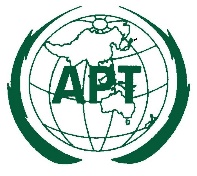 ASIA-PACIFIC TELECOMMUNITYDocument:ASTAP-29/OUT-20The 29th APT Standardization Program Forum
(ASTAP-29)Document:ASTAP-29/OUT-2022-26 August 2017, Bangkok, Thailand25 August 2017NameCountryOrganizationAddressTelephoneFaxE-mailGovernment – Policy MakerEquipment ManufacturerTelecom OperatorsNGO / Activist / EnvironmentalistR&D InstitutionOthersNo.Project NameResponsible Party/Parties123Project NamePurposeLocationProject NamePurposeLocationProject NamePurposeLocationYESNOProject   1Project   2Project   3Project   1Project   2Project   3Method  1Method  2Method  3Risk management pertaining to location and vicinityConservation and protection of nature and surrounding areasOptimization of infrastructure to minimize conventional energy usageIncorporation of renewable energy source e.g. Solar, Water, WindEfficiency of site selection and design aspectsUsage of sustainable materials used for structureEfficient emission management & reduction of carbon footprintEnhancement of outdoor environment quality and sustainabilityWas the Project completed on time and according to specifications?One (1) to Three (3) yearsThree (3) to Five (5) yearsFive (5) years and above1.2.3.Electricity consumptionWater utilizationLandfill wastagesCO2 Emissions1.2.3.Cost ConstraintInaccessibilityLack of ExpertiseDependencies1.2.3.YesNoYesNoYesNoYesNoNoGICT & EMF – 4TitleAPT members’ status on the deployment of green or environment friendly ICT projectOutput Document TypeReportRelevant EGEG GICT&EMFEditor(s)Mr. Ratnam N. A./ MTSFB, MalaysiaMr. Nguyen Van Khoa/ MIC, VietnamScopeTo collect use cases from any implementation of green ICT projects or applications from APT members and affiliate members including green ICT policies and strategies with key successful factors or challenges.PurposeTo develop a report which will be a reference to prepare APT guideline for best practices and environment friendly policies for effective ICT deployment methods. Related DocumentsWTSA-16 Res. 73, ASTAP-28-INF-10, Presentations at Industry Workshop "Rare metal and e-waste" held at ASTAP-23, APT Report #1 "Introduction to Green ICT activities"Related OrganizationAPT members and affiliate membersTimelinesASTAP-28: 	Propose work plan              Request for members’ contribution ASTAP-29: 	Member countries contributions and presentations             	Update on the progress of the report             	Request for members’ contribution ASTAP-30: 	  Update and present 1st draft report 				Member countries contribution and presentationsASTAP-31:     Update and present 2nd draft report 		    	Finalize the report